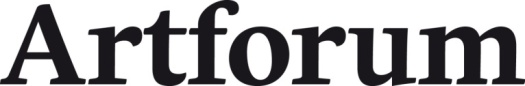 Tlačová správa z vydavateľstva Artforum: Mila Haugová prichádza s pôvabnou zbierkou básní canti...amoreDátum vydania TS: 10. 12. 2015, kontaktná osoba: Monika Kompaníková, pr@artforum.sk, 0948 033 768O knihe:Tvorba Mily Haugovej sa práve rozrastá o novú básnickú zbierku canti...amore. A hovoriť o „rozrastaní“ čohosi je tu absolútne na mieste. Autorkino písanie je totiž nie nepodobné záhrade, Mila Haugová sa stále pohybuje medzi svojou flórou a faunou a hoci by sa zdalo, že po toľkých rokoch a básnických zbierkach uzavretý priestor nemá čo ponúknuť, nie je tomu tak. Poetka je tu doma a aj keby sa pôdorys tejto organickej – miestami až samostatne žijúcej – plochy dal označiť nejakým pomenovaním z geometrie, nevymizli by z nej tajomné zákutia, trpezlivo autorkou opracovávané, kultivované, sprístupňované. A ak sa aj niekde šľahúne preplazia popod plot, alebo ak konáre ktoréhokoľvek stromu z pomyselného ohraničenia záhrady vyčnievajú, alebo ak si drobný hmyz dovolí tento priestor opustiť, všetko sa to deje v decentnosti autorke vlastnej. Haugová si neberie na plecia celý svet, ale na svojom kúsku pôdy ponúka aj tým, ktorí príjmu pozvanie na návštevu, možnosť nahliadnuť do mágie makrokozmu.Dizajn tejto pôvabnej knihy je z dielne Pavlíny Morháčovej a jej súčasťou sú aj ilustrácie Daniela Fischera.O autorke:Mila Haugová (1942) je Jednou z najprekladanejších a najplodnejších slovenských poetiek. Narodila sa v Budapešti, vyrastala na Podkarpatskej Rusi, vo Vrábľoch, v Nitre, Topoľčiankach a v Zajačej doline pri Leviciach. Po okupácii Československa vojskami Varšavskej zmluvy emigrovala do Kanady, skadiaľ sa však po roku vrátila späť na Slovensko. Promovala na Vysokej škole poľnohospodárskej v Nitre a krátko pôsobila ako agronómka, neskôr učila na základnej aj strednej škole, v rokoch 1985 - 1996 pracovala ako redaktorka v literárnom časopise Romboid. Knižne debutovala v roku 1980 zbierkou básní Hrdzavá hlina, odvtedy vydala viac ako dvadsať básnických zbierok a knihu pamätí Zrkadlo dovnútra. Okrem vlastnej tvorby sa venuje aj prekladom cudzojazyčnej poézie. Má dcéru Elvíru a vnučku Aimeé, žije a tvorí v bratislavskej Dúbravke a Zajačej doline.Krst knihy canti...amorePríďte spolu s nami privítať zbierku básní Mily Haugovej canti...amore, vypiť si pohár vína a zastaviť sa v predvianočnom zhone.Tešíme sa na vás v sobotu 12. decembra o 16:00 v Artfore na Kozej 20 v Bratislave.Ukážkyamore: stromy: „let them be dry and leaﬂess...“pozri ako sa pozdĺž cesty hýbeme smerom k rieke a mostom: červený klobúk a hnedá kapucňa: skryté  tváre...mixing memory and desire... kroky: vpredu ľavá nohavzadu pravá...pohyb kam? kroky pre tango alebo aikidokto to vie povedať kam sa pohnem(e)? vždy niekto tretíako tieň stále s nami...a nahé stromy plné vtákov...stehlíky s červeným hrdlom ne-vykričaného strachu.nezaspím...vidím nie je tu voda len skaly v tmeza oknom strom predo mnou priepasť stolas tužkou…a papierom...miesto ktoré už…pomaly neexistuje (Budapešť, 28. október 2014)Rastlinné denníky XXIIIsylwa rerum: les vecí: spôsob písania textu v ktorom jevšetko... teraz by som podľa pravidiel tohto textu malanapísať niečo o rodine: rodostrom: otcove hodinkyDoxy mamine biele rukavice: dcérine kresby: malýmodrý šakal, jaguár rys iberijský...lophius...rada by som sem vložila prameň vlasov jednoročnejvnučky Sašenky alebo priložila prvý vypadnutýmliečny zub päťročnej Aimeé (keď mala 8 mesiacovpozrela som sa jej v noci do otvorených očí a ona mauvidela a ja som uvidela ju & bol to dôkaz, že máme dušu). všetko čo bolo zároveň je inštinkt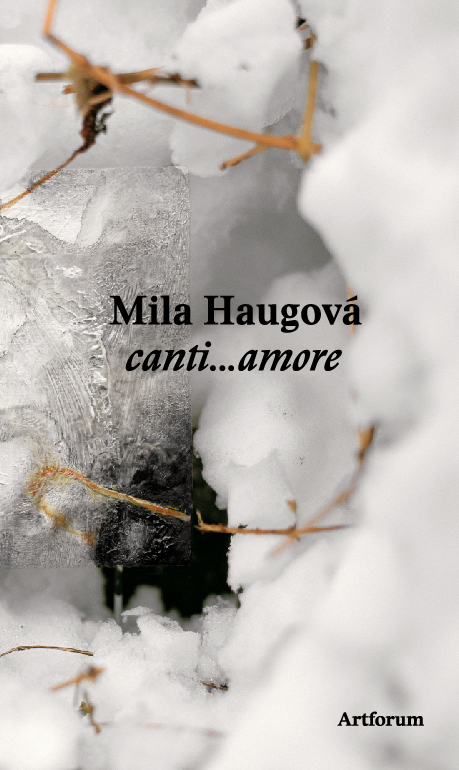 Mila Haugovácanti...amoreVydavateľ  ArtforumFormát  127 x 210  mmDizajn: Pavlína MorháčováIlustrácie: Daniel FischerPočet strán  : 112hardbackdátum expedície : 5. 12. 2015Cena : 8,90 EURISBN  978-80-8150-108-1EAN 9788081501081Balené  do fólie po 10 kusov